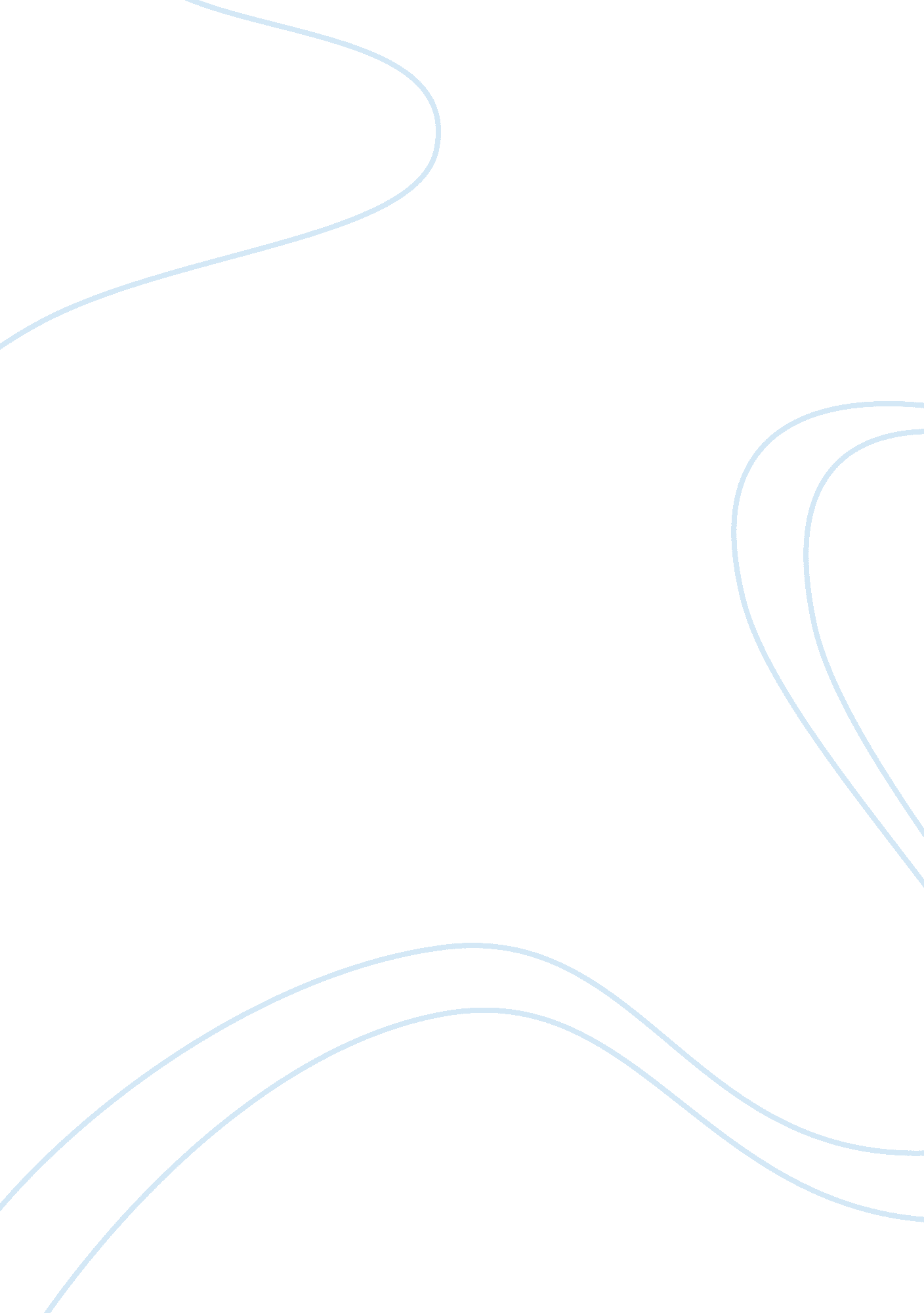 Extent to which an organization meets the objectives of different stakeholders.Business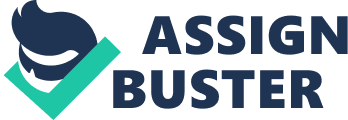 A person, group, organization, or system who affects or can be affected by an organization's actions. " A " project stakeholder" is defined as " a person, group or organization with an interest in a project. " That could mean a sponsor (an executive, customer, supplier, agency, etc. that is sponsoring / funding the project), upper management, a project manager, and others. Whoever has a " stake" in the project? In order to perform good project management, you need to both manage and meet stakeholder expectations. The result of the project should match their expectations for what will be delivered at the end of the project. Why would an organization look at project management software to help them with that? Certainly project management software cannot in and of itself meet stakeholder objectives, but it is a tool that is in the Project Manager's arsenal to facilitate meeting objectives. Here are some ways that organizations use it for this purpose: -Providing a mechanism for stakeholders to check on the status of the project (such as task and schedule completion). -Providing a collaborative platform to interact and view interactions, such as via a blog. Sending proactive reports, such as cost, schedule, and issue data. In addition, project management software can help the Project Manager and other managers ensure that a) the project team understands the stakeholder expectations (perhaps by having a project description or attaching a key project document), and b) the project team is currently on the right path to meeting those objectives. How you utilize project management software depends on your particular needs, objectives, andculture, but meeting stakeholder objectives is one way to demonstrate the value of a good tool. In order to meet its objectives, the organization needs to know the people and/or the groups affected by, or affecting, its work – the stakeholders. Knowing who your stakeholders are will help you to: •Understand the effects of your activities, whether they were anticipated or unexpected, positive or negative. •Identify, and then respond to, their concerns and the issues they raise. There are all kinds of ways of doing this – a list, a chart, putting people and organizations on a geographic map, or making a ‘ mind map’ (a technique for arranging ideas and their interconnections visually) 